АО «ЭКОНОМБАНК»ОПРОСНЫЙ ЛИСТ КЛИЕНТА – ЮРИДИЧЕСКОГО ЛИЦАНаименование клиента (полное) ______________________________________________________________________________________________________________________________________________Адрес  юридического лица (в соответствии с учредительными документами) ____________________________________________________________________________Фактический адрес 										* В соответствии с требованиями действующего законодательства РФ, государственная регистрация юридического лица должна производиться по фактическому адресу (местонахождению постоянно действующего исполнительного органа).  При не совпадении фактического и юридического адреса, Вам необходимо внести соответствующие изменения в сведения о государственной регистрации, и предоставить документы, содержащие актуальные сведения в Банк.Номера контактных телефонов, факсов, адрес электронной почты (если имеется)_________________________________________________________________Адрес официального сайта организации в сети  Интернет Отсутствует    Имеется ____________________________________________________________                                         (просим    указать)Сведения о величине зарегистрированного и оплаченного уставного (складочного) капитала или величине уставного фонда, имущества:зарегистрирован в сумме ________________оплачен в сумме____________________Присутствует ли по местонахождению юридического лица, его постоянно действующий орган управления иной орган или лица, уполномоченные выступать от имени юридического лица в силу закона, иного правового акта или учредительного документа: Да		 Нет  											Укажите основные цели финансово-хозяйственной деятельности Вашей организации□	извлечение прибыли  □	расширение бизнеса□	инновационные □	социальные □     иные_____________________________________________________________- укажите планируемый оборот по банковскому счету за месяц/квартал□  менее 1 млн.руб.          □  более 1 млн. руб.             □ свыше 5 млн. руб. Укажите планируемый средний остаток денежных средств на банковском счете□  менее 1 млн.руб.          □  более 1 млн. руб.             □ свыше 5 млн. руб. - количество операций  ______________________________________________________ Укажите планируемый объем операций по снятию наличных денежных средств за месяц/квартал____________________________________________________________ руб. - планируются ли операции, связанные с переводами денежных средств в рамках внешнеторговой деятельности  			□  Да           □  Нет Отметьте выбранные варианты.Укажите, пожалуйста, основные виды осуществляемой Вами деятельности. □	деятельность по приему платежей физических лиц (платежный агент)□	жилищно-коммунальное хозяйство□	здравоохранение и физическая культура□	наука□	общественное питание□	оптовая торговля□	промышленность□	розничная торговля□	сельское хозяйство□	сделки с недвижимым имуществом□	строительство□	транспорт и связь□	юридические и консалтинговые услуги□	прочие виды деятельности (укажите) _____________________________________Отметьте выбранные вариантыИмеются (имелись) ли у Вас расчетные (текущие, депозитные) счета в других кредитных организациях? Если да, перечислите, пожалуйста. □  Да, __________________________________________________________________________________________________________________________________________□  НетОтметьте выбранные варианты.Укажите цели установления деловых отношений с ЗАО «Экономбанк» и предполагаемом характере деловых отношений □	осуществление безналичных расчетов в рублях□	осуществление безналичных расчетов в иностранной валюте□	проведение операций по покупке продаже иностранной валюте□	прием и выдача наличных денежных средств□	документарные операции (аккредитивы и гарантии, инкассо)□	операции с ценными бумагами ЗАО «Экономбанк»□	операции с корпоративными банковскими картами□	выдача заработной платы сотрудникам□	депозиты□	кредитование□	аренда индивидуальных банковских сейфов□	инкассация□    иные______________________________________________________Отметьте выбранные варианты. Кто Ваши основные контрагенты и партнеры по бизнесу? □  Отказываюсь  представить информациюЯвляются ли иностранными публичными должностными лицами должностными лицам и публичных международных организаций, национальными публичными лицами физические лица, являющиеся учредителями/ участниками, входящие в органы управления юридического лица, бенефициарные владельцы, представители□   Не являются □   __________________________Сведения о наименовании и составе коллегиального  органа управления юридического  лица: _______________________________________________________________(наименование коллегиального органа управления)□  ОтсутствуютШтатная численность Вашей организации: _____________________________________.Кто является бенефициарным владельцем Вашей организации? Укажите, пожалуйста,  сведения о бенефициарном владельце Вашей организации путем заполнения анкеты: Бенефициарный владелец – физическое лицо, которое, в конечном счете, прямо или косвенно (через третьих лиц) владеет (имеет преобладающее участие более 25 процентов в капитале) клиентом – юридическим лицом либо имеет возможность контролировать действия клиента.В случае если бенефициарными владельцами Вашей организации являются несколько физических лиц, то анкеты заполняются на каждое физическое лицо.□	бенефициарным владельцем является единоличный исполнительный орган□	ксерокопию паспорта участника владеющего  более 25 процентов в капитале прилагаюВ случае непредставления ксерокопии паспорта по существенным причинам необходимо заполнить анкетуСведения  об участниках (акционерах)-юридических лицах, обладающих более 25 процентов в уставном капитале юридического лица: Полное, а также (если имеется) сокращенное наименование и наименование на иностранном языке. ___________________________________________________________ _____________________________________________________________________________ИНН или ОГРН - для резидента; Код иностранной организации – для – нерезидента (если имеется)Номера контактных телефонов, факсов и эл.почты._____________________________________________________________________________□  ОтсутствуютПланирует ли Ваша организация обслуживаться по Электронной системе «Клиент-Банк»?   □  да               □  нет              В случае положительного ответа необходимо заполнить анкету: Сведения об отсутствии фактов неисполнения юридическим лицом своих денежных обязательств по причине отсутствия денежных средств на банковских счетах Отсутствуют    Имеются________________________________________________________________________Планирует ли Ваша организация совершать операции к выгоде других лиц (выгодоприобретателей), действуя в качестве агента на основании агентского договора, комиссионера на основании договора комиссии, поверенного на основании договора поручения, доверительного управляющего на основании договора доверительного управления имуществом или на основании других договоров при проведении банковских операций, либо действовать в интересах третьих лиц?    □  да               □  нет             В случае положительного ответа необходимо заполнить анкету на каждого выгодоприобретателя.Сведения о финансовом положении:    Предоставлены    Обязуемся предоставить после окончания отчетного периода.Является ли Ваша организация иностранным налогоплательщиком (лицом, на которое распространяется законодательство иностранного государства о налогообложении иностранных счетов)*□  нет             □  да (необходимо заполнить Приложение № 1 к Опросному листу)                         Является ли Ваша организация хозяйственным обществом, имеющим стратегическое значение для оборонно-промышленного комплекса и безопасности РФ, и обществом, находящимся под их прямым или косвенным контролем*, федеральным унитарным предприятием, имеющим стратегическое значение для оборонно-промышленного комплекса и безопасности Российской Федерации, и хозяйственным обществом, находящимся под их прямым или косвенным контролем**, государственной корпорацией, государственной компанией и публично-правовой компанией.□  Не является       □  Является_____________________________________________________________________(указать статус Организации из вышеперечисленных)*В соответствии со ст. 1 Федерального закона от 21 июля 2014 года N 213-ФЗ "Об открытии банковских счетов и аккредитивов, о заключении договоров банковского вклада, договора на ведение реестра владельцев ценных бумаг хозяйственными обществами, имеющими стратегическое значение для оборонно-промышленного комплекса и безопасности Российской Федерации, и внесении изменений в отдельные законодательные акты Российской Федерации".**В соответствии с Федеральным законом от 14 ноября 2002 года N 161-ФЗ "О государственных и муниципальных унитарных предприятиях».Руководитель юридического лица, подтверждает, что он знаком с требованиями Федерального закона от 07.08.2001 № 115-ФЗ и сопутствующими нормативными актами и обязуется способствовать их исполнению. Руководитель юридического лица обязуется при смене адреса местонахождения внести соответствующие изменения в сведения о государственной регистрации, и предоставить документы, содержащие актуальные сведения об адресе организации в Банк.________________________________________________________________________(должность единоличного исполнительного органа)__________________________/_____________________________________________                      (подпись)                                                         (фамилия, имя, отчество)                      М.П.Приложение № 1 к Опросному листу клиента – юридического лицаДанное приложение заполняется нерезидентами, не являющимися Российскими налогоплательщиками.1. Укажите наименования и местонахождения иностранных кредитных организаций, с которыми у Вас имелись или имеются гражданско-правовые отношения, вытекающие из договора банковского счета, сообщите о характере и продолжительности этих отношений:2. Существует ли у Вас обязанность предоставлять по месту регистрации или деятельности финансовые отчеты компетентным (уполномоченным) государственным учреждениям?  да                             нетВ случае если Вы ответили ДА, укажите наименования таких государственных учреждений:3. Предоставляете ли Вы (при наличии соответствующей обязанности) финансовые отчеты за последний отчетный период?  да                             нетВ случае если Вы ответили ДА, укажите государственное учреждение, в которое предоставлен финансовый отчет, а также сведения об общедоступном источнике информации (если имеется), содержащем финансовый отчет:4. Имеете ли Вы рекомендательные письма российских или иностранных кредитных организаций, с которыми у Вас имеются гражданско-правовые отношения, вытекающие из договора банковского счета?  да                             нетВ случае если Вы ответили ДА, можете ли Вы предоставить копии таких рекомендательных писем?  да                             нет5. Имеют ли Ваши учредители (бенефициары) рекомендательные письма российских или иностранных кредитных организаций, с которыми у них имеются гражданско-правовые отношения, вытекающие из договора банковского счета?  да                             нетВ случае если Вы ответили ДА, можете ли Вы предоставить копии таких рекомендательных писем?  да                             нет6. Согласны ли Вы на передачу информации о Ваших счетах, открытых в ЗАО «Экономбанк» в иностранный налоговый орган, а также в Центральный банк Российской Федерации, федеральный орган исполнительной власти, уполномоченный на осуществление функции по противодействию легализации (отмыванию) доходов, полученных преступным путем, и финансированию терроризма, и федеральный орган исполнительной власти, уполномоченный по контролю и надзору в области налогов и сборов (далее - уполномоченные органы)  да                             нетДата заполнения «_____» _____________ 20_____г.          ___________________________________/ ______________________ /                                                                                                                                           (подпись)                                         (ФИО)М.П.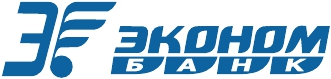 Уважаемые господа, АО «Экономбанк» уделяет большое внимание повышению качества обслуживания клиентов и желает соответствовать Вашим ожиданиям и требованиям, которые Вы предъявляете, обратившись к нам.В целях наиболее качественного обслуживания Вашей организации в нашем Банке предлагаем Вам ответить на следующие вопросы.Наименование/ИННМесто нахождения (страна, город)№ Фамилия, имя, отчество Выберите тариф Электронной   системы «Клиент-Банк»:     Тариф «Стандарт»     Тариф «Стандарт»Выберите тариф Электронной   системы «Клиент-Банк»:Тариф «Премиум»Тариф «Премиум»Право 1-ой электронной цифровой подписи являются:  _______________________________________________________Смарт-карта eToken ГОСТ с устройством Safe-TouchUSB-ключ eToken ГОСТПраво 2-ой электронной цифровой подписи являются:  _________________________________________________Смарт-карта eToken ГОСТ с устройством Safe-TouchUSB-ключ eToken ГОСТПраво осуществлять обмен электронными документами, без права подписи (указание данного абонента обязательно для тарифа «Премиум») являются следующие лица:______________________________________________________Незащищенный ключевой носитель USB flashНезащищенный ключевой носитель USB flashНеобходим выезд специалиста Банка для установки Электронной системы «Клиент-Банк»